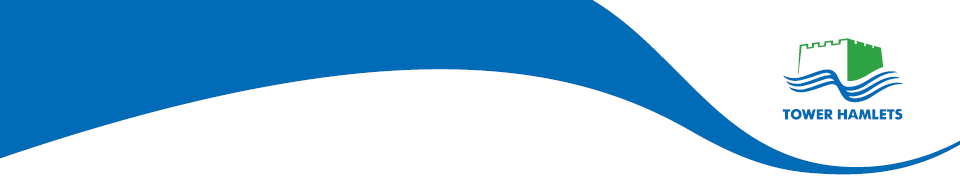 Human Resources & Workforce DevelopmentCorporate Performance, Development and Review SchemePerformance Development Review (PDR)PDR – Version 1. (Individual/Distance) Please read ‘Guide to Corporate PDR scheme’ prior to completing PDR/PDP  http://towernet/staff_services/hr_workforce_development/people_management/PDRs/Paper version 1- PDR – Individual /Distance For individual staff members who do not have HR self-service and/or rarely meet their line manager due to working hours e.g. peripatetic workers Performance Development Review (PDR)All staff should have a performance development review with their line manager, a mid- year review and end of year review. These provide opportunities for managers and staff to work together to:assess work and performancereview past performance   set objectives and targets for the coming year discuss personal development needsPerformance will be reviewed at 2 period’s throughout the year. Annual PDR (April – June)Each member of staff will have an annual PDR with their line manager to review the previous year’s performance (if applicable), and set new objectives for the year ahead.Mid - year review (Nov –Dec)Review the objectives, outputs, behaviours in line with the council’s core values and any training needs identified since the annual PDR meeting. Section 1Section 2 Please tick one Section 3Objective 1Carry forward: Objective completed Status:Objective 2Carry forward Objective completed StatusObjective 3Carry forward: Objective completed StatusObjective 4Carry forward Objective completed StatusObjective 5Carry forward: Objective completed StatusObjective 6Carry forward: Objective completed StatusObjective 7Carry forward: Objective completed StatusOver all comment summary Employee comments Manager comments Section 4- Declaration of Interest All staff must complete a DOI form on an annual basis, or sooner if circumstances change so that you have something to declareHas a DOI been completed within the last 12 months *YES/NO (delete as applicable) Section 5 Personal Development Plan (Please complete this section after completing the PDR)  Part 1Part 2Part 3Please list up to five development needs and associated information Development needsHow will development be met Required outcome of Development Part 4Please ensure the PDP is sent to HR Central Services learning @towerhamlets.gov.uk The PDP will record that the PDR has been completed. Employee NameEmployee No. Service Directorate Line Manager Name Date of PDRAnnual review Mid- year review Title: Description:Employees comments:Managers Comments:Title: Description:Employees comments:Managers Comments:Title: Description:Employees comments:Managers Comments:Title: Description:Employees comments:Managers Comments:Title: Description:Employees comments:Managers Comments:Title: Description:Employees comments:Managers Comments:Title: Description:Employees comments:Managers Comments:Enter any additional comments you have discussed during your PDR meeting.This should include details of the discussion held during the PDR meeting Employee NameEmployee No. Service Directorate Line Manager Name Date of PDPPDP review *Annual/*6 months (*delete)PDP year 20??Development 1Please indicate which  development need  ‘see grid’Development 1Specify development need Development 1How will development be met ‘see grid’Development 1Required outcome of development need ‘see grid’Development 1Target date  Development 2Please indicate which  development need ‘see grid’Development 2Specify development need Development 2How will development be met ‘see grid’Development 2Required outcome of development need ‘see grid’Development 2Target date Development 3Please indicate which  development need ‘see grid’Development 3Specify development need Development 3How will development be met ‘see grid’Development 3Required outcome of development need ‘see grid’Development 3Target date Development 4Please indicate which  development need ‘see grid’Development 4Specify development need Development 4How will development be met ‘see grid’Development 4Required outcome of development need ‘see grid’Development 4Target date Development 5Please indicate which  development need ‘see grid’Development 5Specify development need Development 5Please indicate how will development be met ‘see grid’Development 5Please indicate required outcome of development need ‘see grid’Development 5Target date Compliance training Customer servicesEqualities and Diversity ICT training Leaders & Management Development OtherPerformance  Development Personal Development Professional Development Social Care Development Teaching Understanding Tower Hamlets Professional CoachingConferences/seminarsE- learning External Training courseInternal Training course Project based experience Qualification based training SecondmentMentoring Work based Shadowing Better awareness of diversityBetter resource management Effective Leadership and Management Enhanced skills and knowledge Greater business focusHigher customer satisfaction  levels Improved service delivery Improved understanding of Tower Hamlets Increased safeguarding  practices Statutory/policy compliance Support career development /progression 